VIVESTAD BYGDEKVINNELAGReferat fra medlemsmøte 27.04.22Rusletur fra kirken til Sagatun med informasjon om bygdas historie. Avslutning med grilling i lavvoen.I nydelig kveldssol kunne Grete Vallumrød ønske 22 kvinner og menn velkommen til møte i bygdekvinnelaget hvor temaet var bygdas historie – på strekningen fra kirken til Sagatun (Vivestad sentrum). Grete ønsket spesielt velkommen til Vidar Vallumrød og Odd Roar Sulutvedt som hadde laget program for kvelden. Vi fikk en god gjennomgang av følgende:Veier og veisystemer. Det har fra gammelt av vært mange veier både nordover, sydover, østover og vestover og vi fikk beskrevet de forskjellige veiene/stiene.Kirken. Vifilstadir stavkirke er omtalt i Biskop Eysteins jordebok fra 1390. Denne ble erstattet av tømmerkirke fra 1628. Kirken brant i 1911 og ble bygd opp igjen og innviet i 1914 (dagens kirke). Av interiør i kirken kan nevnes altertavle og prekestol fra 1667. Kilden var synlig på 1700 tallet og lå på kirkens søndre, vestre side. Folk valfartet til kirken/kilden på den tiden og ga gaver for tilgivelse og helbredelse. Etter reformasjonen i 1537 var dette egentlig ulovlig og det ble slutt på det på 1700 tallet.Vivestad skole. Skolen ble flyttet etter kirkebrannen og oppført i 1912 til der den ligger i dag. Butikken som inneholdt butikk, post og sentral. Butikkdrift fra 1890 tallet fram til 1988.Vivestad poståpneri. Posten ble nedlagt i 1990.Byggefeltet Kirkeåsveien hvor det ble startet å bygge i 1976. Badstua ble oppført i 1947 eid av Vivestad sanitetsforening og Vivestad ungdomslag – nå eies av ungdomslaget, men driftes av eget styre.Gamle fotballbanen ble innviet i 1953. Ikke benyttet siden 1992. Ysteriet ble etablert i 1879 og produserte fetost og mysost. Nedlagt ca 1930. Senere ble det leiligheter der. Bygget brant i 2003 og ikke senere gjenoppbygd.Butikk på Skjønsberg. Ble drevet som butikk fram til 1958. Eiendommen er nå bolighus.Sentralen. Telefonsentral fra 1909 til 1975.Vallumrøds verksted fra 1939. Ble drevet som verksted og bensinstasjon og knottfabrikk under krigen. Nå inneholder bygningen Glasshytta i Vivestad (fra 1998)Veierød kirke fra 1882 – Det evangelisk lutherske kirkesamfunn – DELK. Det ble drevet skole der. Kirken ble nedlagt og solgt i 1990.Automatsentralen. I drift fra ca 1975 da den manuelle sentralen ble lagt ned.Vanntårnet. Privat vannverk fra 1950 tallet og overtatt av kommunen 1975. Gir  vann til hele Vivestad sentrum.Bussgarasjen fra 1955 – Rutebilene Farmad AS. Nedlagt 1980.Den gamle telefonsentralen fra 1909 (Himberg) til 1955.Gartneriet fra 1977/79. Nå utleid.Skaugbakken ble anlagt på 1980 tallet. Ikke i bruk fra 2005.Sagatun. Oppført av Vivestad ungdomslag 1915. Både bibliotek og amtskole ble drevet der. Brant i 1977 og ble gjenoppbygd i 1979.Rusleturen ble avsluttet i lavvoen hvor vertinne Nina Kjærås serverte grillpølser med tilbehør. Det var en hyggelig avslutning på en innholdsrik og interessant rusletur i Vivestad sentrum.Margot Krøglid, sekr.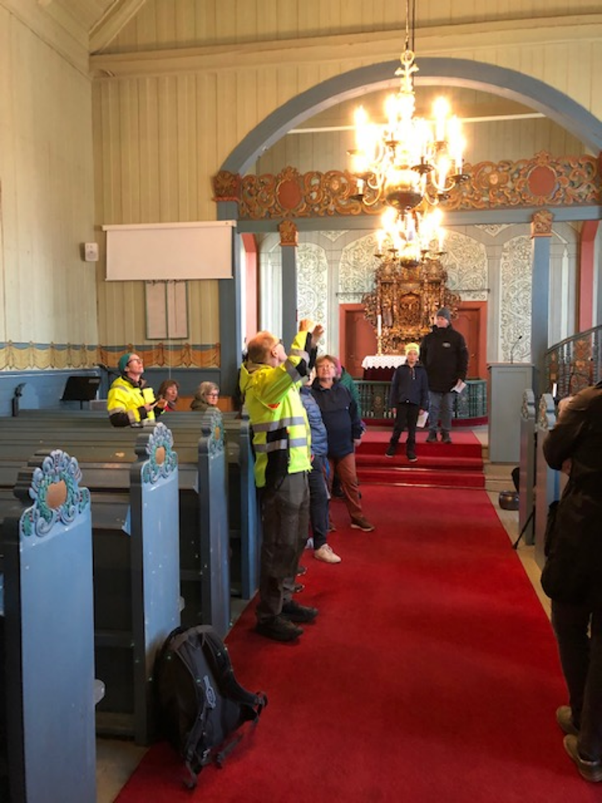 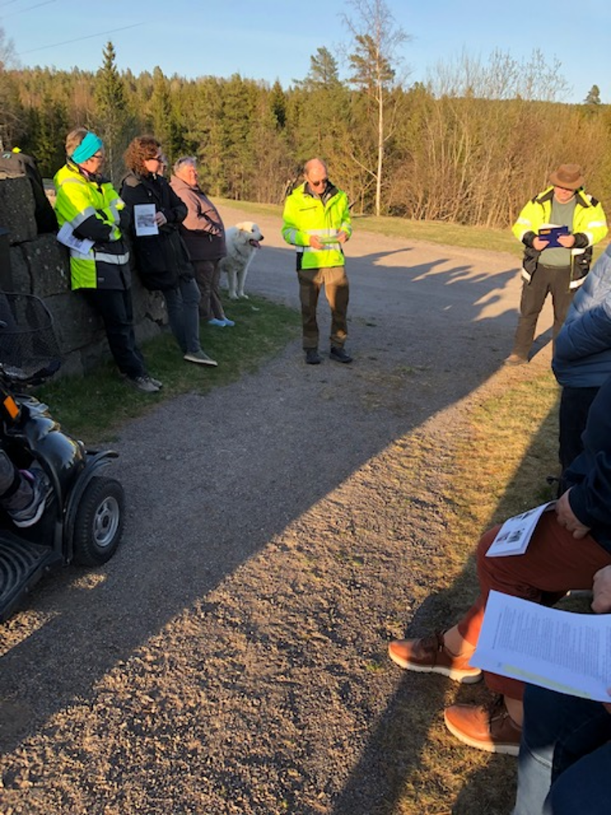 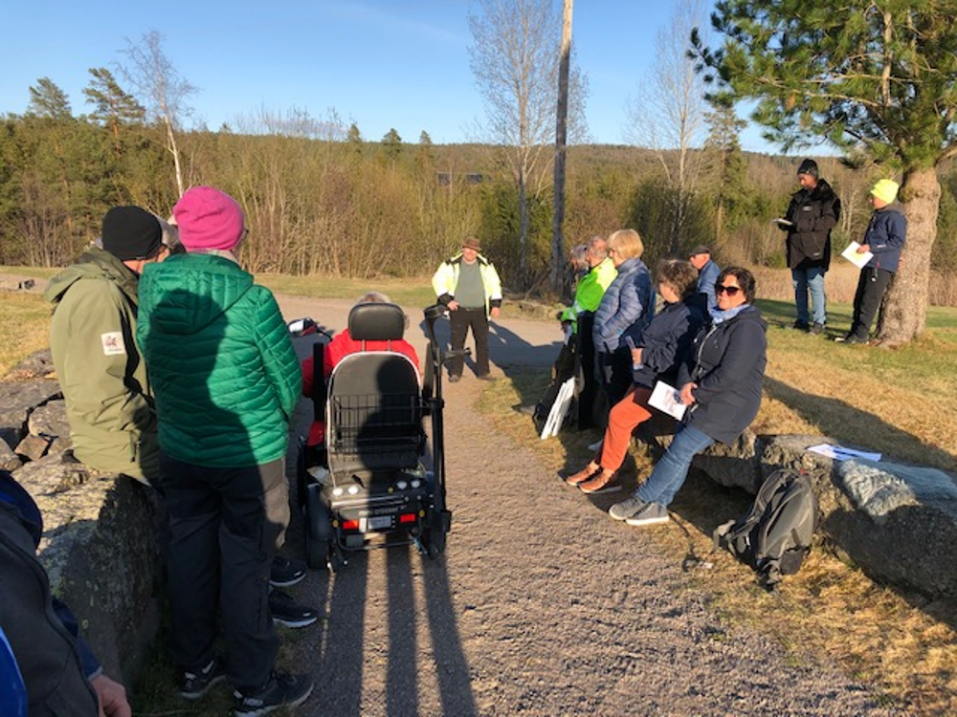 